02 agosto 2019Compleanno di Angelo Gambera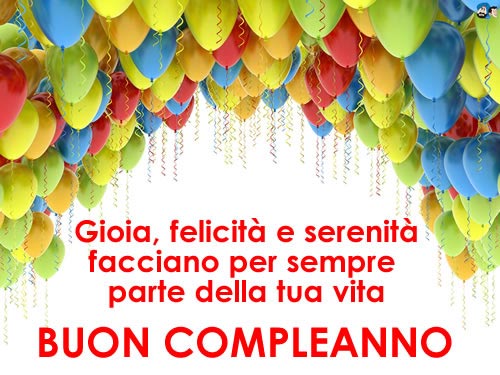 Ad Angelo Gambera con letizia, stima, cordialità, gratitudineQuanta gioia!"Un angelo qui in terra con stuporeieri ha compiuto gli anni: il fatto parestrano … !", dice la gente, che parlaresuole, inventando chiacchiere, ogni errore …No! La cosa era vera! Con fulgoretua famiglia unita, a luci chiare,o caro Angelo, allegro festeggiarete in serata ha voluto con amore.Sui volti quanta gioia in bel  sorriso!Sì … ! Padre, madre, figli insieme stareè giubilo con gaudio: che beltà!Goder già sembra in cielo il paradiso … !Ma anch'io,  o Angelo, or voglio a te augurare:"Buon compleanno e in cuor felicità!".                                  P. Gius. Bergese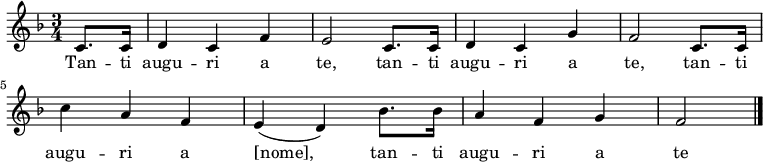 Narzole, 03 agosto 2019 